HOISINGTON JR. CARDINAL CLASSIC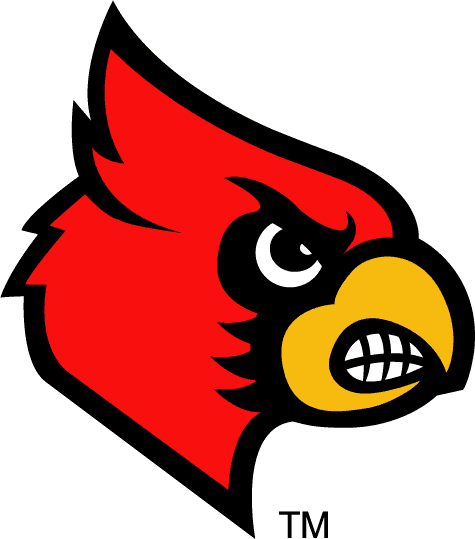 Date:			Saturday December 13, 2014Place:			Hoisington Activity Center			1200 Susank RoadWeigh In:		Friday, Dec 12th       SATELLITE WEIGH IN ONLYPlease email your weights by 8pm to  hoisingtonkidswrestling@yahoo.com    			THERE WILL NOT BE A SATURDAY WEIGH IN			MUST WEIGH IN SINGLET AND COACHES PLEASE CHECK NAILS AND SKINEntry Fee:		All entries must register and pay online via TrackWrestling by midnight December 9th  		There will be no weight changes after December 9th                                            Entry Fees are $20 per wrestler Entry Fees are non-refundable                                                               .  Deadline:		Tuesday December  9th 2014Questions:		Please feel free to Call or Email if you have any questions or concernsMandy Urban      620-617-2176             hoisingtonkidswrestling@yahoo.comAwards:		1st, 2nd, 3rd, 4th Medals.  Coaches Meeting:	8:30 AMWrestling Begins:	9:00 AMCoaches:		ONLY 2 COACHES AT MAT SIDERules:			All wrestlers must have a USA Wrestling Federation Card.  KSHSAA rules will be 				enforced during this tournament with kid’s modifications. Kids may only sign up in one 				age/weight division.  Mandatory Headgear. There will be NO weight changes.Weight Divisions:	6 & under: 37,40,43,46,49,52,55,58,61,64,67,70,73,76,80,HWT			8 & under: 40,43,46,49,52,55,58,61,64,67,70,73,76,80,88,95,HWT			10 & under: 52,55,58,61,64,67,70,73,76,79,82,85,90,95,100,110,120,			130,HWT			12 & under: 60,64,68,72,76,80,84,88,92,96,100,105,110,115,120,130,			140,150,165,190,HWT			14 & under:   75,80,85,90,95,100,105,110,115,120,125,130,135,140,145,150,			155,160,165,175,205,235,265,HWT			Please list exact weight of your heavyweights.  We reserve the right to combine			weight classes.  All wrestlers will be given a 1lb advantage.Concessions:		Full service Concessions available all day.  NO COOLERS OR FOOD 			ALLOWED IN THE GYM.  BOTTLED DRINKS ONLY.Contact:		Mandy Urban   620-617-2176    hoisingtonkidswrestling@yahoo.comHoisington Jr. Cardinal Wrestling Club, USD 431, and the Activity Center will not be responsible forInjuries, lost or stolen properties on or around the premises. 